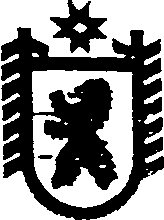 Республика КарелияСОВЕТ СЕГЕЖСКОГО МУНИЦИПАЛЬНОГО РАЙОНА   XXXII    ЗАСЕДАНИЕ      VI     СОЗЫВАРЕШЕНИЕот  28 июля  2016 года   №  266 СегежаО внесении изменений в Перечень имущества, предлагаемого к передаче из муниципальной собственности муниципального образования «Сегежский муниципальный район» в государственную собственность Республики КарелияРассмотрев предложение администрации Сегежского муниципального района, Совет Сегежского муниципального района  р е ш и л:1. Внести в Перечень имущества, предлагаемого к передаче из муниципальной собственности муниципального образования «Сегежский муниципальный район» в государственную собственность Республики Карелия, утвержденный решением Совета Сегежского муниципального района от   26 ноября 2015 г.  № 204  (в редакции решения от 26.05.2016 г. № 204), следующие изменения:1) пункт 52 изложить в следующей  редакции: «                                                                                                                                               »;2) пункты 30, 46, 205, 416, 417 исключить.2. Администрации Сегежского муниципального района (И.П. Векслер) предоставить настоящее решение в Государственный комитет Республики Карелия по управлению государственным имуществом и организации закупок. 3. Настоящее решение вступает в силу со дня его принятия.Председатель СоветаСегежского муниципального районаГлава  Сегежского муниципального района 						 С.Ф.ТюковРазослать: в дело, КУМИиЗР – 4.     52Телевизор «LVG»0110104037111 546,56